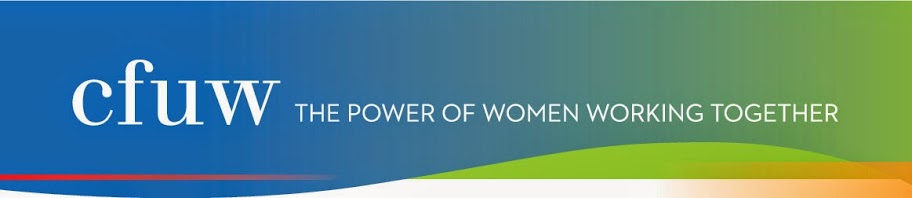 2020-2021 Doris Thompson Lane Memorial ScholarshipCFUW - Sudbury awards this scholarship valued at $1000 to a female secondary school student in the City of Greater Sudbury every year.  This student will be entering university in the Fall/Winter of the next academic year.  Students who are eligible for this award are invited to submit an application.Submissions must be based on the following:  financial need,scholarship (minimum 80% average), and involvement in school and/or community activities.The following MUST be included:A cover letter in which the student indicates why she would be an appropriate  recipient of this scholarshipA completed application formA signed letter of recommendation on school letterhead from a subject teacher, coach or other school staff member who knows the student well An official transcript of marks from grade 9 to the end of the first semester of Grade 12A Student Résumé, maximum two pages, indicating volunteer experience, school and/or community involvement, interests and achievements. Please tailor the résumé for our criteria, not for employment. Be thorough and complete.  NOTE:  We can only know the student through the information that we are given.The deadline for submission of application is midnight April 1, 2021.  Applications received after this date and/or without complete documentation or e-mailed will not be considered.Submissions should be mailed or delivered to:  Ms. Libby Marinilli, CFUW Sudbury Awards Convenor,   1065 Delwood Crt., Sudbury, Ontario P3E 4M2.  If sending through Canada Post, please allow at least one week prior to deadline. Applications may now be submitted by email to email address below before the April 1st deadline.Should you need additional information, please do not hesitate to contact me.Email:  libby.marinilli@gmail.com       Phone: 705-523-9200Applications will be considered confidential and will be destroyed after the selection process.Libby Marinilli